St. Joseph’s College (Autonomous), Bangalore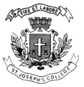 SPECIAL SUPPLEMENTARY EXAMINATION: MAY 2017B C A VI SemesterCA 6312: Dot Net TechnologiesTime 3Hrs						 		Max Marks 100ATTACH THE QUESTION PAPER WITH THE ANSWER SCRIPTThis paper contains 2 printed pages and 3 partsPART-AAnswer all TEN questions						    	3 x10 = 30What is Microsoft Intermediate Language (MSIL)?What is unmanaged code?What is Manifest?What do you mean by jagged arrays?Distinguish between ref and out parameter.State the differences between the Dispose () and Finalize ().What is an assembly?What are the advantages of the code-behind feature in ASP.NET?What is the basic difference between ASP and ASP.NET?Mention different types of data providers available in .NET Framework?PART-BAnswer any FIVE questions						      8 x5 = 40          Describe architecture of .Net framework with its main components. How does the .net framework compile and execute the program?With an example. Discuss keywords of C#.Sealed classAbstract methodOverrideWhat is a property in c#? Explain the syntax for property.Explain combobox control with its important properties, methods and events.Explain life cycle in ASP.NET.What is a thread? How a thread is created   explain with   a suitable example?Write the structure of .net assembly? Explain the two  views of an assemblyPART-CAnswer any THREE questions						    10 x3 = 30What is a delegate? Write the source code in C# to illustrate the same?Write a asp.net program using timer control?What is connection object and command object?  Illustrate the groups of ADO.NET methods and its functionalities Write  a c# program in which a method accepts two  arguments as pavameters from the user and returns four output values as add,sub,mul and division operations on argumentsWrite short notes on the followingOperator overloading						(5+5)Method overloading.